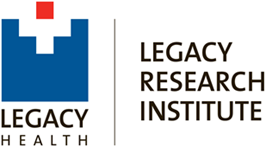 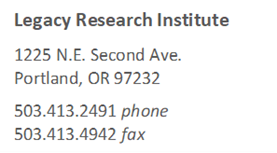 LEGACY HEALTH IRB FORM B: RETROSPECTIVE CHART REVIEW APPLICATION  Use this form for retrospective data gathering projects only. See “Instructions Form B” for completing this form. There are 10 domains that must be completed for this form. study summaryDOMAIN 1: PRINCIPAL INVESTIGATOR AND STUDY STAFFDOMAIN 2: SUBJECTS OF THE RESEARCHDOMAIN 3: RESEARCH SITE(S) FOR THE STUDYDOMAIN 4: JURISDICTION AND SPONSOR(S)/FUNDER(S) OF THE RESEARCHDOMAIN 5: RESEARCH TYPEDOMAIN 6: RESEARCH RISKSDOMAIN 7: CONSENT PROCESS OR WAIVER REQUESTSDOMAIN 8: PROTECTION AND CONFIDENTIALITY OF DATADOMAIN 9: REVIEW BY THE IRBDOMAIN 10: PRINCIPAL INVESTIGATOR ASSURANCESThe PI assures the Legacy IRB of the following by signing in the space provided below.  This page (Domain 10) may be electronically signed or can be signed and scanned and submitted as a pdf. I attest that all the answers in this form are accurate.  I attest that when requesting approval of HIPAA full and partial waivers of authorization for protected health information, I am providing written assurance that:(A)the use or disclosure of protected health information involves no more than a minimal risk to the privacy of individuals, based on, at least, the presence of the following elements:(1) an adequate plan to protect the identifiers from improper use and disclosure;(2) an adequate plan to destroy the identifiers at the earliest opportunity consistent with conduct of the research, unless there is a health or research justification for retaining the identifiers or such retention is otherwise required by law; and(3) adequate written assurances that the protected health information will not be reused or disclosed to any other person or entity, except as required by law, for authorized oversight of the research project, or for other research for which the use or disclosure of protected health information would be permitted by this subpart;(B) The research could not practicably be conducted without the waiver or alteration; and(C) The research could not practicably be conducted without access to and use of the protected health information.I agree that I will promptly report to the Legacy IRB office any proposed changes in research activity, changes in the informed consent form for process, unanticipated problems involving risk to subjects or others, or breaches of confidentiality I agree that the Legacy IRB is obligated to continually review this activity and I agree to furnish the Board relevant information for re-approval of this research as needed. I agree to accept responsibility for the ethical conduct of the project and the protection of the rights and welfare of the subjects.I agree that all study staff will have undergone training in human subject protection training prior to participating in the research.  Documentation of staff training will be kept on file for inspection if requested. I agree that IRB approval applies to research ethics issues only. IRB approval does not obligate Legacy or any of its Managers or departments to allow the conduct of the study. I agree to obtain Legacy departmental permission from the head of the department in which this research will be conducted. I understand that failure to obtain such permission may result in IRB approval to be suspended or terminated. I agree that I will read and abide by all of the Board requirements contained in the IRB Approval.PRINCIPAL INVESTIGATOR SIGNATURE REGARDING ASSURANCES: ____________________________________        		_______________________Principal Investigator					DateSUBMIT FORM TO:irbsubmissions@lhs.org  QUESTIONS?Paul Newton, JD, CIP Senior Research Regulatory Specialist Research Administration Legacy Research Institute1225 NE 2nd AvePortland, OR 97232Phone (503) 413-5355pwnewton@lhs.orgDate of SubmissionName of Submitter of this Study(name and contact information) Principal Investigator Protocol Title (one title only)Date of ProtocolProtocol Version Number Protocol AuthorNote all documents to be approved:Written ProtocolConsent formsData elements formPrincipal Investigator’s CV OtherLay Language Description of Project (not to exceed one page). The following should be described in lay language:Purpose of the researchScientific question HypothesisKey Health questionSubject population  Data analysis planEstimated duration of the studyPublication plansPrincipal Investigator (PI) name, degrees and credentials PI’s training in human subject protection e.g., CITIPI’s affiliation and role with Legacy Health (must be specific)PI Address PI Phone numberPI email PI Conflict of Interest disclosure (declare all financial interests in this study)Financial InterestPatent or LicenseInventionPayments for consultingStudy Contact (if different from PI) Study Staff Name and human subject protection training e.g., CITI, etc.Study Staff Name and human subject protection training e.g., CITI, etc.Study Staff Name and human subject protection training e.g., CITI, etc.Study Staff Name and human subject protection training e.g., CITI, etc.Study Staff Conflict of Interest disclosure (declare any staff financial interests in this study)Financial InterestPatentInventionPayments for consultingTarget Population to be enrolled(describe planned population) All AgesAll Genders (including LBGTQ+)Number of subjects to be enrolledVulnerable Populations (select all that apply):prisoners childrenpregnant women and their fetuseslow income marginalizedunrepresented cognitively impaired uninsuredemployees institutionalized undereducatedstigmatizedsensitive or legal risks (e.g., sex abuse, drug users, etc.)Subjects to be excluded(specify and provide rationale for exclusion)PI’s Office Address, phone number and emailSites (select all that apply):Legacy Emanuel Medical CenterRandall Children’s Hospital Legacy Good Samaritan Legacy Salmon Creek Legacy Meridian Park Legacy Mt. Hood Legacy Research InstituteLegacy GoHealth Clinics (specify locations)Legacy Unity CenterInvestigator’s Office or ClinicOther Legacy site(s) (specify) Other Non-Legacy site(s) (specify)Any research sites not at Legacy sites? (provide details)Name and email of Manager or Supervisor at Legacy siteName of Legacy Health Manager/Supervisor who has provided permission for this research to be conductedName:    Title:    Department:    Email:    Phone Number:    SponsorLegacy Foundation sponsor/funding(yes/no)Funder (if different from sponsor)Source of Funding (if external)Federally Funded (indicate agency)FDA Research (yes/no) Multisite Study (yes/no)Research Data Owners and Users(list all who will have access to and will use the data collected for this study) Sponsor’s plan(s) for dissemination of data resulting from the researchRetrospective Chart Review of (select all that apply):FDA product (drug, device, biologic)Standard clinical care/procedureSpecimensData (brief description)Genetic Information Social/Behavioral Demographic InfoTreatment OutcomesProvider/Staff dataOther (brief description)Date range of charts to be accessed (must currently exist -- not prospective)Approximate number of patient charts to be accessed How was the number of patient charts determined to be useful to answer the scientific question?Main source(s) of charts to be accessed (must be specific):EpicEpic LinkLabImaging, LH financial Hospital Records Clinic RecordsProvider/Employee dataCitrix GatewayInternetOther data sources (must be specific)Name of manager(s) who has oversight of records to be accessed(Provide names and email addresses)Gathering/recording of data for this research poses risks of (select all that apply):Breach of Privacy Breach of ConfidentialityUse of patient medical dataUse of HIPAA informationVulnerable population dataHighly sensitive data (sex abuse, crimes, legal risk) Stigma/embarrassment  Use of information of provider departure from standard clinical careLegacy employee data or infoBig Data collection Other (describe)Describe additional protections designed to minimize risks in this research Consent Process involves (select all that apply):Recruitment of subjects (describe)Advertisements/FlyersEmailsRecruitment database“Cold calls”Letters to patient Informed Consent with full consent formInformed consent with Information Sheet only Waiver of signed consent form/signature requestPlease note: A waiver of a signature or form is not a waiver of consent.A detailed written rationale for a waiver of form/signature must satisfy these criteria (describe in detail how your request meets the criteria):  An IRB may waive the requirement for the investigator to obtain a signed consent form for some or all subjects if it finds either:That the only record linking the subject and the research would be the consent document and the principal risk would be potential harm resulting from a breach of confidentiality. Each subject will be asked whether the subject wants documentation linking the subject with the research, and the subject's wishes will govern:     or(2) That the research presents no more than minimal risk of harm to subjects and involves no procedures for which written consent is normally required outside of the research context:      In cases in which the documentation requirement is waived, the IRB may require the investigator to provide subjects with a written statement regarding the research.Waiver of Consent request  A detailed written rationale for a waiver consent must satisfy all four criteria (describe in detail how your request meets the criteria).  Write your justification for a waiver request for each criterion.  An IRB may approve a consent procedure which does not include, or which alters, some or all of the elements of informed consent set forth in this section, or waive the requirements to obtain informed consent provided the IRB finds and documents that:The research involves no more than minimal risk to the subjects:    The waiver or alteration will not adversely affect the rights and welfare of the subjects:    The research could not practicably be carried out without the waiver or alteration:    Whenever appropriate, the subjects will be provided with additional pertinent information after participation:    Data to be collected (describe in detail or list submitted data collection sheets or forms)Data collection details(describe process of obtaining targeted data) Protected Health Information (List PHI to be collected)Non-PHI Information to be collectedData Protection plan(Location of data collected, stored and retainedSecurity of collected data(Explain in detail the storage of the collected data – laptop, encrypted device, Redcap or similar system, locked cabinet, data transfer methods, when will data be destroyed if no longer needed, de-identification of data, etc.) Data Analysis (Data analysis to be done)Data Use Plan(Describe how data will be used to create new knowledge)Data Access(Describe who may access the data for all purposes)Plan if data security is breached or violated (Describe in detail)Publication/Presentation Plan for this data(Provide plans for dissemination of data resulting from the research)Plan for Legacy Health credited of acknowledged as research site List the documents that need review and approval by the IRBIRB Application form Protocol (dated and final form)Consent Form or Information SheetSubject materials Advertisements, etc. Recruitment scriptsPI’s CV Data elements forms CITI Training Documents of all staff PI Assurance Signature Other